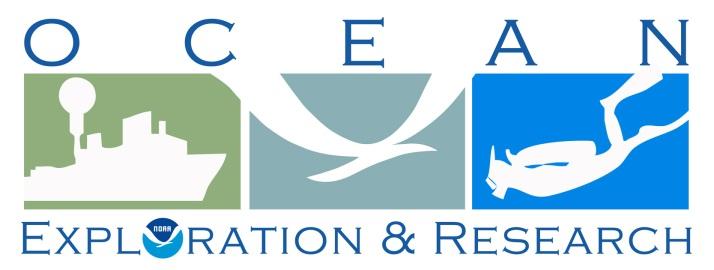 DRAFT Project InstructionsDate Submitted:	TBDPlatform:	NOAA Ship Okeanos ExplorerProject Number:	EX-16-05 Leg 1Project Title:	CAPSTONE CNMI & Mariana Trench MNM (ROV & Mapping)Project Dates:	April 20 – May 11, 2016Prepared by:	Approved by:	________________________	Dated: __________________	Craig Russell  	Program Manager	Office of Ocean Exploration & Research Approved by:	________________________	Dated: __________________	Captain Anne K. Lynch, NOAA				Commanding Officer				Marine Operations Center - AtlanticOVERVIEWA.  Brief Summary and Project PeriodFrom April to July 2016, NOAA and partners will conduct three telepresence-enabled ocean exploration cruises on NOAA Ship Okeanos Explorer to collect critical baseline information in and around the Commonwealth of the Northern Marianas Islands (CNMI) and the Marianas Trench Marine National Monument (MTMNM). NOAA will work with the scientific and management community to characterize unknown and poorly-known areas through telepresence-based exploration. This expedition is part of a three year Campaign (CAPSTONE) focused on systematically collecting baseline information to support science and management needs within and around the Monuments and other protected places in the Pacific, and serves as an opportunity for NOAA and the Nation to highlight the uniqueness and importance of these national symbols of ocean conservation. This document contains project instructions for EX-16-05 Leg 1. Operations for this cruise will include ROV, mapping, telepresence-based remote participation, and CTD rosette operations. The expedition will be commence in Santa Rita, Guam with operations beginning on April 20th and conclude in Saipan, CNMI on May 11th. Operations will use the ship’s deep water mapping systems (Kongsberg EM302 multibeam sonar, EK60 split-beam fisheries sonars, ADCPs, and Knudsen 3260 chirp sub-bottom profiler sonar), NOAA’s two-body 6000 m remotely operated vehicle (ROVs Deep Discoverer and Seirios), CTD rosette, and the ship’s high-bandwidth satellite connection for real-time ship to shore communications. Daytime ROV dives are planned every day from April 21 –May 10. ROV dives will include high-resolution visual surveys and limited rock and biologic specimen sampling. Mapping operations will be conducted overnight and when the ROV is on deck. CTD casts have been requested during the cruise to collect more environmental information at sites of interest. Exploration operations for this cruise will focus on deep-water areas around CNMI and MTMNM. This expedition will help establish a baseline of information in the region to catalyze further exploration, research and management activities. NOAA Ship Okeanos Explorer systematically explores the ocean every day of every cruise to maximize public benefit from the ship’s unique capabilities. With 95% of the ocean unexplored, we pursue every opportunity to map, sample, explore, and survey at planned destinations as well as during transits; “Always Exploring” is a guiding principle. An integral element of Okeanos Explorer’s “Always Exploring” model is the ship’s seafloor and water column mapping capabilities. A subset or all of the sonars (EM 302, EK 60, Knudsen sub-bottom, ADCPs) on board will be operated on all transits during this expedition for 24-hour seabed, water column, and/or sub-bottom data collection and selected processing. As a telepresence-enabled ROV cruise, EX-16-05 Leg 1 is anticipated to have a robust complement of shore-based science experts participating from their home institutions and Exploration Command Centers around the country. This shore-based science team will actively engage with the at-sea team in real-time using Okeanos Explorer’s state-of-the art telepresence technology, including during ROV dives and daily ship-to-shore science planning meetings. In general, operations will focus in the areas highlighted in Figure 1. B.  Days at Sea (DAS) Of the 22 DAS scheduled for this project, 0 DAS are funded by an OMAO allocation, 0 DAS are funded by an OAR Line Office Allocation, and 22 DAS are funded by a NMFS Line Office Allocation, 0 DAS are Program Funded, and 0 DAS are other agency funded.  This project is estimated to exhibit a High Operational Tempo due to daily ROV operations, nighttime mapping, and possible evening CTD work.C.  Operating Area EX-16-05 Leg 1 of the CAPSTONE Expeditions is a telepresence-enabled ROV cruise that will focus on sites within CNMI and MTMNM. The overarching themes of CAPSTONE include collecting data to addressing Monument and Sanctuary science and management needs; vulnerable marine habitats; seamounts within the Prime Crust Zone; and collecting information about the geologic history of the Pacific Seamounts. Additional themes for the expedition include deep sea coral and bottom fish habitats; hydrothermal vents; mud volcanoes; trench and subduction zone areas. Operations for this cruise are located in the southern portion of the CNMI and South of Guam. The ship will conduct 24 hour operations consisting of daytime ROV dives and evening/nighttime mapping operations including during transit. During this cruise we will conduct primarily 8 hour ROV dives with occasional 10 or 12 hour dives on particularly interesting or deep water dive sites, as staffing allows. ROV operations will focus in depths between 250 and 6,000 meters and will include high-resolution visual surveys and limited sample collection. Mapping operations will be conducted in 250m of water and deeper, and include transit and overnight multibeam, water column backscatter, and sub-bottom data collection.  CTD rosette operations are requested at several sites to inform ROV dives, and may be requested opportunistically at selected sites where collecting the data is considered important to understanding the physical or chemical properties of the overlying water column. 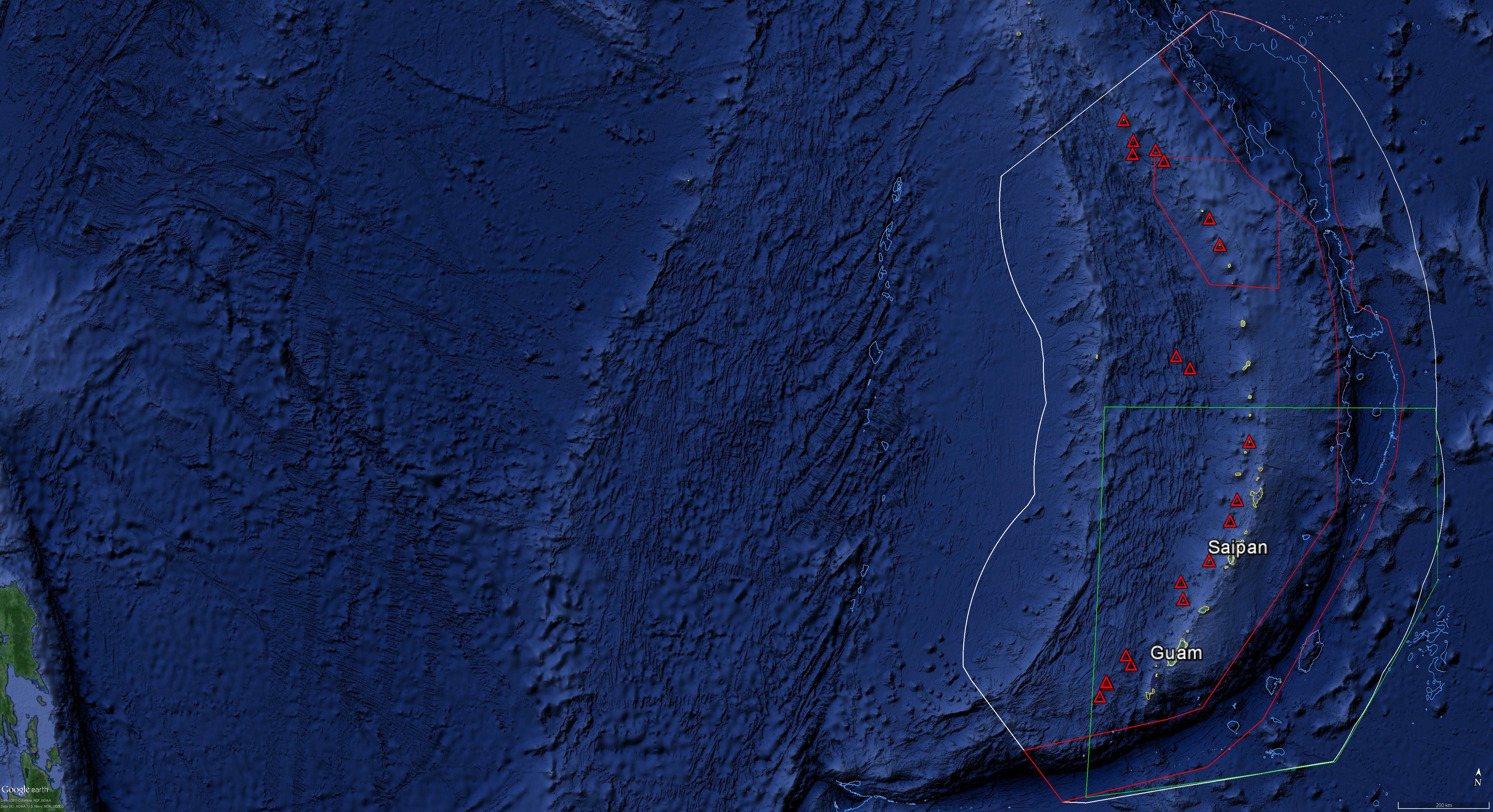 Figure 1: This figure shows the operating area (green box) of the Okeanos Explorer for EX-16-05 Leg 1. The white line shows the U.S. EEZ, the red lines and triangles are the boundaries of the Trench and Islands Unit of the MTMNM, and the red triangles are the Vents Unit of MTMNM. The yellow contour lines are the 250m contours surrounding Guam and the CNMI, and light blue are 6000m contours. Table: Bounding coordinates of the operating area box show in Figure 1.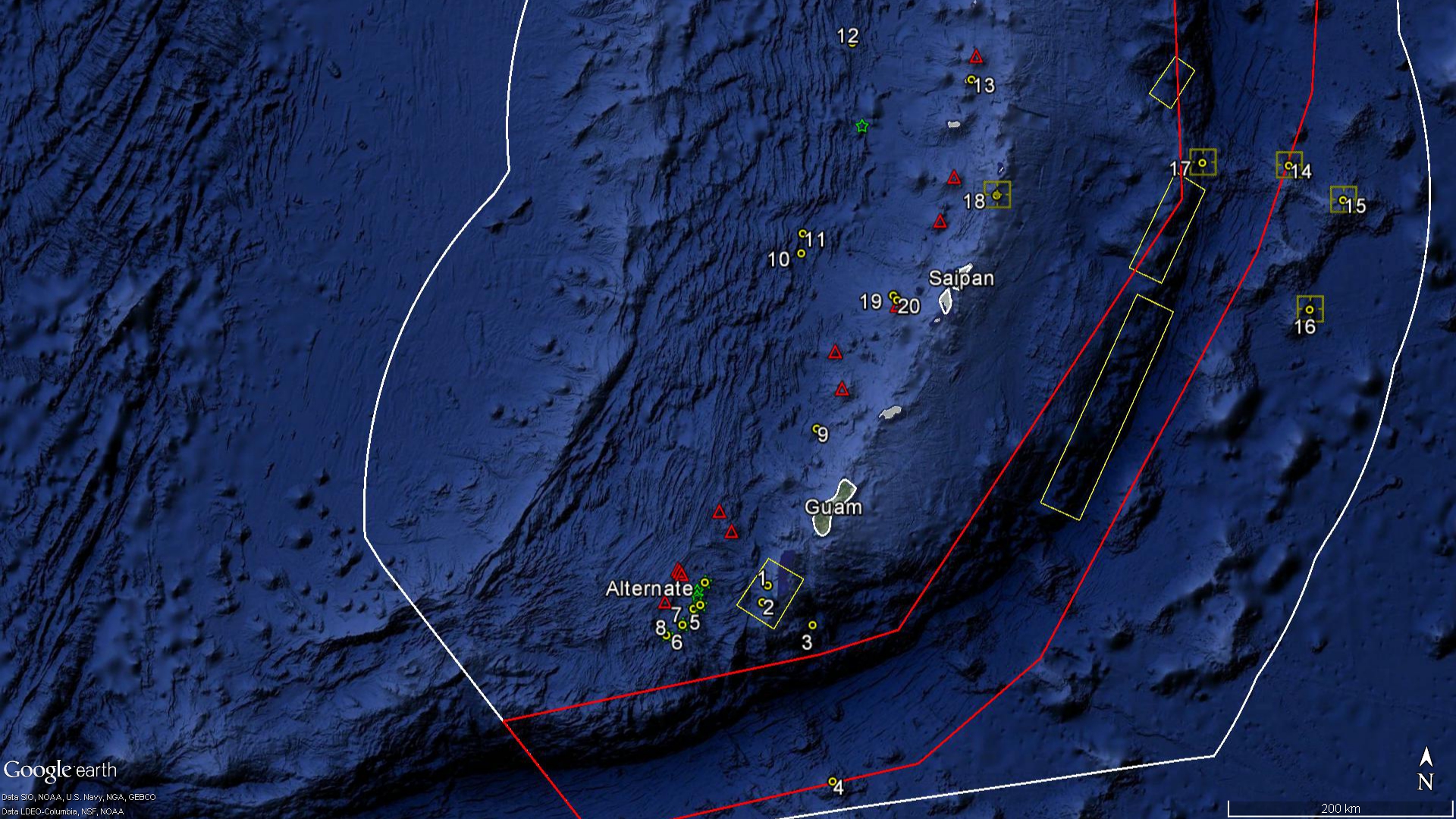 Figure 2: This figure shows the location of planned ROV dives (yellow dots with numbers), mapping area boxes (yellow boxes) and requested CTD rosette operations (green stars). The white boundaries are the U.S. EEZ, the red polygon is the boundary of the Trench Unit of MTMNM, and the red triangles compose the Vents Unit of the MTMNM. See the detailed itinerary in table 4 on page 19 for details on the ROV dive sites and an anticipated schedule of operations.D.  Summary of ObjectivesApril 20 – May 11 (Santa Rita, Guam to Saipan, CNMI) Telepresence-enabled ROV cruise with mapping and CTD operationsEX-16-05 Leg 1 operations will cover a wide area of the US EEZ in and around the Commonwealth of the Northern Marianas Islands, Guam, and the Marianas Trench Marine National Monument. The primary goal for this cruise is to collect baseline data and information to support priority NOAA science and management needs. Mission objectives for EX-16-05 Leg 1 include a combination of operational, science, education, outreach, and data management objectives:ScienceAcquire data to support priority Monument and Sanctuaries science and management needs; Explore the diversity and distribution of benthic habitats – including bottom fish habitats, deep sea and precious coral communities, hydrothermal vent communities, mud volcanoes, trench and subduction zone habitats; Collect data on: habitat size and extent, animal diversity and density;Focus close-up imaging operations on potential new, rare and poorly documented animals as well as dominant members of the communities; Collect and preserve biological samples of potential new species, new records, dominant community members if not easily recognized, and other animals to aid in site characterizationCollect biological and geological data and samples on seamounts within the Prime Crust Zone east of the trench, particularly focusing on ridge tops and summit margins; Collect biological and geological data at sites to aid the understanding of the geologic history of the Pacific seamounts.Continue to refine specimen collection protocols and processing procedures;Ground-truth acoustic data using video imagery and characterize associated habitat;Engage a broad spectrum of the scientific community and public in telepresence-based exploration;Successfully conduct operations in conjunction with shore-based Exploration Command Centers and remote science team participants;Create and provide input into standard science products to provide a foundation of publicly accessible data and information products to spur further exploration, research, and management activities.Remote Science/Exploration Command CentersProvide operational support and training to scientists and managers to enable remote participation in at-sea operations; Provide support and testing to bring new ECC or viewing center online at the University of Guam;Provide support and testing to bring internet-1 based ECC or viewing center online at Northern Marianas College;Develop and test best practices for hosting internet-1 based live interactions;Facilitate outreach and engagement activities and events at the ECCs; Test and refine ship-to-shore communications procedures that engage multiple ECCs and other remote participants;Test and refine operating procedures and products.ROV EngineeringDaytime ROV dives on exploration targets;Ongoing training of pilots;Ongoing system familiarization, documentation, and training;Test and refine new ROV systems and pilot sampling protocol.Video Engineering (VSAT ~15 mb/sec ship-to-shore; 2.5 mb/sec shore-to-ship)Test terrestrial and high-speed satellite links (Test high speed at 18 mbps if bandwidth can be procured, to see if this is successful. Will need coordination from OER and KnightSky to do this)Support telepresence-enabled ROV operations;Collect/create all standard video products;Continue to refine new highlight video SOPs;Facilitate live outreach events between ship and shore;Continue to refine protocols for using YouTube live to host live video; Test and refine new video compression and editing hardware;Formalize / Finalize parallel processing of imagery and video compression routines; Work develop protocols and procedure for using the Telestream video recording suite.MappingCollect high resolution mapping data from sonars in priority areas as dictated by operational  needs as well as science and management community needs;Support ROV operations with mapping products and expertise;Conduct mapping operations during transit, with possible further development of exploration targets;Collect XBT/ UnderwayCTD casts at regular intervals no longer than 6 hours, as data quality requires, during mapping operations;Create daily standard mapping products;Collection of sun photometer measurements as part of survey of opportunity;Continue to test the integration of the new EK60 frequencies and the ADCPs. Overnight mapping operations will focus on refining protocols for the new sonars.  Data ManagementProvide a foundation of publicly accessible data and information products to spur further exploration, research, and management activities;Provide daily products to shore for operational decision making purposes;Test SOP for providing sample data management support from shore;Continue to test the ability to record high definition video footage of a full dive onboard the ship;Develop and test protocols and procedures for handling the data from the Telestream video recording system;Develop and test protocols and procedures for handling data from pilot sampling effortsCross train existing ROV dedicated personnel;Formalize Data Management SOPs;Continue development on real time data visualization of ROV geospatial and environmental parameters;Ensure Marine Archology data protection protocols are followed, if relevant.OutreachEngage the general public in ocean exploration through live video and timely content (daily updates, topical essays and web logs, highlight videos, video clips, still imagery and mapping products) posted on the Ocean Explorer website;Provide support and testing to enable live-streaming and context for the Marians “mock command center” public exhibit at UnderWater World Guam.Conduct live interactions and UnderWater World Guam; Conduct live interactions with schools on Saipan;Host live events with VIPs;More TBD.ShipContinue to refine SOPs for the New VSAT;Provide high a high quality stable internet connection with the new VSAT;Continue training new deck department personnel in ROV launch and recovery. E.  Participating Institutions National Oceanic and Atmospheric Administration (NOAA), Office of Ocean Exploration and Research (OER)–1315 East-West Hwy, Silver Spring, MD 20910 USAGlobal Foundation for Ocean Exploration, 75 Greenmanville Ave., Mystic, CT 06355 USANOAA, National Oceanographic Data Center, National Coastal Data Development Center, Stennis Space Center MS, 39529 USANOAA, Office of Coast Survey, Hydrographic Surveys Division, Atlantic Hydrographic Branch, 439 W. York St., Bldg 2, Norfolk, VA 23510  USAUniversity Corporation for Atmospheric Research Joint Office for Science Support (JOSS), PO Box 3000 Boulder, CO 80307 USAUniversity of Hawai’i at Manoa- 2500 Campus Rd, Honolulu, HI 96822University of New Hampshire (UNH) Center for Coastal and Ocean Mapping (CCOM) Jere A. Chase Ocean Engineering Lab, 24 Colovos Rd, Durham, NH 03824 USANOAA National Marine Fisheries Service, Pacific Islands Regional Office, 1845 Wasp Blvd, Honolulu, HI 96818NOAA National Marine Fisheries Service, Marine National Monuments Program, 1845 Wasp Blvd, Honolulu, HI 96818NOAA National Marine Fisheries Service, Pacific Islands Fisheries Science Center, 1845 Wasp Blvd, Honolulu, HI 96818University of Guam, University Dr., Mangilao, Guam 96923UnderWater World Guam, 1245 Pale San Vitores Rd, Tamuning, Guam 96911Northern Marianas College, P.O. Box 501250, Saipan, MP 96950F.  Personnel (Mission Party) Table 2: Leg I – Full list of sea going mission party members and their affiliationsTable 3: Leg I—Shore-based Operations TeamG.  Administrative Points of Contact:Ship OperationsMission OperationsOther Mission ContactsVessel shipping address:Shipments:Send an email to the Okeanos Explorer Operations Officer at OPS.Explorer@noaa.gov indicating the size and number of items being shipped.Items sent to Guam should arrive at the below address prior to COB April 13, 2016. Naval Base GuamPort OperationsBuilding 3169Sumay Dr.Santa Rita, Guam96915Attn: NOAA Ship Okeanos Explorer Diplomatic Clearances

N/ALicenses and PermitsA Scientific Research License application to conduct work on the submerged lands extending 3nm surrounding the Northern Marianas Island has been submitted to the Director’s Office of CNMI DLNR’s Division of Fish and Wildlife. The license is pending approval. Once the license is received, the DFW Fishing, Harvesting and Hunting permit for sample collections can be obtained.The expedition is being planned and conducted by NOAA as an agency of the U.S. Federal government, in partnership with NOAA NMFS Pacific Islands Regional Office Marine National Monument Program. We do not require a permit to work in the MTMNM. In order to support or conduct Marine Scientific Research within the U.S. EEZ, work funded, authorized and/or conducted by the NOAA must be compliant with the National Environmental Policy Act (NEPA). NOAA Administrative Order (NAO) 216-6 describes NOAA’s specific obligations with regard to NEPA compliance. Among these is the need to review all NOAA-supported projects with respect to their environmental consequences. In compliance with NAO 216-6 and NEPA, a memorandum describing the project’s scientific sensors’ possible effects on the environment has been submitted for the project.  As expected with ocean research with limited time or presence in the marine environment, the project has been determined to not have the potential to result in any lasting changes to the environment. As defined in Sections 5.05 and 6.03.c.3 (a) of NAO 216-6, this is a research project of limited size or magnitude or with only short-term effects on the environment and for which any cumulative effects are negligible, and as such, the project is categorically excluded from the need to prepare a full-scale NEPA environmental assessment. The categorical exclusion met the requirements of NOA 216-6 and NEPA, and authorizes the Marine Scientific Research conducted for the project.Additionally, informal consultation was initiated under Section 7 of the Endangered Species Act (ESA), requesting NOAA Fisheries’ Protected Resources Division concurrence with our biological evaluation determining that 2016 Marianas Expedition and all other planned Okeanos Explorer operations during the 2016-17 field season, may affect, but are not likely to adversely affect, ESA-listed marine species. The informal consultation was completed on February 3, 2016 when NOAA OER received a signed letter from the Regional Administrator of NMFS Pacific Islands Regional Office, stating that NMFS concurs with OER’s determination that conducting proposed Okeanos Explorer cruises are not likely to adversely affect ESA-listed marine species.OPERATIONSThe Expedition Coordinator is responsible for ensuring the scientific staff are trained in planned operations and are knowledgeable of project objectives, priorities and environmental compliance procedures. The Commanding Officer is responsible for ensuring all operations conform to the ship’s accepted practices and procedures.Project Itinerary (All times and dates are subject to prevailing conditions and the discretion of the Commanding Officer)We will conduct primarily 8 hour ROV dives with a few longer dives and staffing allows. CTD casts are planned, subject to staffing availability.Table 4: EX1605 Leg 1 Detailed Itinerary This is an approximate itinerary and is subject to changeStaging and DestagingMinimal mobilization will be required because the most of the ROV personnel and equipment will already be onboard from the previous cruise.Minimal demobilization will be required because nearly all equipment and samples will remain on board. Operations to be ConductedTelepresence EventsDates TBD – Live events are expected during the cruise with schools in Saipan, UnderWater World Guam, and VIP events with the ECCs at the University of Guam, Northern Marianas College, and others still being identified. There will be additional live events that come up as the cruise progresses. These events will have little to no effect on the ship’s operations and will be raised during daily operations briefings.In-Port EventsPlanning is still underway, but limited ship tours for VIP and media are anticipated in Guam on April 18th or 19th prior to cruise departure. These should not require ship personnel.Ship tours for VIPs, teachers, public officials and possibly some members of the public are planned during the Saipan inport for either the afternoon of May 12th or the morning of May 13th and will require ship support. This is still being planned and discussed with the ship.SCUBA Dive PlanAll dives are to be conducted in accordance with the requirements and regulations of the NOAA Diving Program (http://www.ndc.noaa.gov/dr.html) and require the approval of the ship’s Commanding Officer. No SCUBA dives are currently planned for this cruise. Applicable Restrictions Sonar OperationsEM 302, EK 60, ADCP, and sub-bottom profiler data acquisition is planned for this cruise. All data acquisition will be conducted in accordance with established standard operating procedures under the direction of the mapping team lead. These operating procedures will include protection measures when operating in the vicinity of marine mammals, sea turtles or Endangered Species Act-listed species as described in appendices D and E. The final decision to operate and collect 24-hour sub-bottom profiler data will be at the discretion of the Commanding Officer.EQUIPMENTEquipment and capabilities provided by the ship Kongsberg Simrad EM302 MultibeamEchosounder (MBES)Kongsberg Simrad EK60DeepwaterEchosounders and GPTs (18, 70, 120, 200 kHz)Knudsen Chirp 3260 Sub-bottom profiler (SBP)Teledyne RDI Workhorse Mariner (300 kHz) ADCPTeledyne RDI Ocean Surveyor (38 kHz) ADCPTeledyne UnderwayCTDLHM Sippican XBT (Deep Blue probes)Seabird SBE 911Plus CTDSeabird SBE 32 Carousel and 24 2.5 L Niskin BottlesLight Scattering Sensor (LSS)Oxidation – Reduction Potential (ORP)Dissolved Oxygen (DO) sensorAltimeter Sensor and battery packCNAV GPSPOS/MVSeabird SBE-45 (Micro TSG)Kongsberg Dynamic Positioning-1 SystemNetApps mapping storage systemCARIS HIPS SoftwareIVS Fledermaus SoftwareSIS SoftwareHypack SoftwareScientific Computing System (SCS)ECDISMet/Wx Sensor PackageTelepresence SystemVSAT High-Speed link (Comtech 20 Mbps ship to shore; 2 Mbps shore to ship)Cruise Information Management System (CIMS)Three VoIP telephone linesNOAA OER 6000 m Deep Discoverer ROVNOAA Seirios Camera Platform Equipment and capabilities provided by the scientists Microtops II Ozone Monitor Sunphotometer and handheld GPS required for NASA Marine Aerosols Network supplementary project.Equipment associated with new sampling protocolHAZARDOUS MATERIALSPolicy and ComplianceThe Expedition Coordinator is responsible for complying with FEC 07 Hazardous Materials and Hazardous Waste Management Requirements for Visiting Scientific Parties (or the OMAO procedure that supersedes it).  The Expedition Coordinator and Science Team Lead will be responsible for transporting all samples and HAZMAT on and off the ship. By Federal regulations and NOAA Marine and Aviation Operations policy, the ship may not sail without a complete inventory of all hazardous materials by name and quantity, MSDS, appropriate spill cleanup materials (neutralizing agents, buffers, or absorbents) in amounts adequate to address spills of a size equal to the amount of chemical brought aboard, and chemical safety and spill response procedures.  Documentation regarding those requirements will be provided by the Chief of Operations, Marine Operations Center, upon request.Per OMAO procedure, the scientific party will include with their project instructions and provide to the CO of the respective ship 30 days before departure:List of chemicals by name with anticipated quantityList of spill response materials, including neutralizing agents, buffers, and absorbents Chemical safety and spill response procedures, such as excerpts of the program’s Chemical Hygiene Plan or SOPs relevant for shipboard laboratoriesFor bulk quantities of chemicals in excess of 50 gallons total or in containers larger than 10 gallons each, notify ship’s Operations Officer regarding quantity, packaging and chemical to verify safe stowage is available as soon as chemical quantities are known. Upon embarkation and prior to loading hazardous materials aboard the vessel, the scientific party will provide to the CO or their designee:An inventory list showing actual amount of hazardous material brought aboardAn MSDS for each materialConfirmation that neutralizing agents and spill equipment were brought aboard sufficient to contain and cleanup all of the hazardous material brought aboard by the programConfirmation that chemical safety and spill response procedures were brought aboardUpon departure from the ship, scientific parties will provide the CO or their designee an inventory showing that all chemicals were removed from the vessel. The CO’s designee will maintain a log to track scientific party hazardous materials. MSDS will be made available to the ship’s complement, in compliance with Hazard Communication Laws. Scientific parties are expected to manage and respond to spills of scientific hazardous materials. Overboard discharge of hazardous materials is not permitted aboard NOAA ships. InventoryChemical safety and spill response proceduresAll safety and spill response procedures will be handled according to OMAO guidelines and following the manufacturers MSDS which has been provided to the ship’s ECO. Radioactive Materials
NOT APPLICABLE TO THIS CRUISEADDITIONAL PROJECTSSupplementary ProjectsNASA Maritime Aerosol NetworkDuring the cruise the marine aerosol layer observations will be collected for the NASA Maritime Aerosol Network (MAN). Observations will be made by mission personnel (as time allows) with a sun photometer instrument provided by the NASA MAN program. Resulting data will be delivered to the NASA MAN primary investigator Alexander Smirnov by the expedition coordinator. All collected data will be archived and publically available at: http://aeronet.gsfc.nasa.gov/new_web/maritime_aerosol_network.htmlEquipment resides on the ship and is stewarded by the Expedition Coordinator.See Appendix F for full Survey of Opportunity Form.NOAA Fleet Ancillary ProjectsNo NOAA Fleet Ancillary Projects are planned. DISPOSITION OF DATA AND REPORTSData Responsibilities All data acquired on Okeanos Explorer will be provided to the public archives without proprietary rights. All data management activities shall be executed in accordance with NAO 212-15, Management of Environmental and Geospatial Data and Information[http://www.corporateservices.noaa.gov/ames/administrative_orders/chapter_212/212-15.html].Ship ResponsibilitiesThe Commanding Officer is responsible for all data collected for missions until those data have been transferred to mission party designees. Data transfers will be documented on NOAA Form 61-29. Reporting and sending copies of project data to NESDIS (ROSCOP form) is the responsibility of OER.NOAA OER ResponsibilitiesThe Expedition Coordinator will work with the Okeanos Explorer Operations Officer to ensure data pipeline protocols are followed for final archive of all data acquired on Okeanos Explorer without proprietary rights. See Appendix B for detailed data management plans.DeliverablesAt seaDaily plans of the Day (POD)Daily situation reports (SITREPS)Daily summary bathymetry data filesSummary forms for each ROV diveSummary files for each sample collectionSummary forms for each CTD rosette castPost cruiseRefined SOPs for all pertinent operational activitiesAssessments of all activitiesScienceMultibeam and XBT raw and processed data (see appendix B for the formal cruise data management plan)EK 60 raw dataKnudsen 3260 sub-bottom profiler raw dataSummary file with all sample dataMapping data reportCruise ReportArchiveOER and ship will work together to ensure documentation and stewardship of acquired data sets in accordance with NAO 212-15. The Cruise Information Management System is the primary tool used to accomplish this activity.
Meetings, Vessel Familiarization, and Project Evaluations
Shipboard MeetingsA safety brief and overview of POD will occur on the Bridge each morning at 0800. Daily Operations Briefing meetings will be held at 1330 in the forward lounge to review the current day, and define operations, associated requirements, and staffing needs for the following day. A Plan of the Day (POD) will be posted each evening for the next day in specified locations throughout the ship.  Daily Situation Reports (SITREPS) will be posted as well and shared daily through e-mail.Pre-Project Meeting:  The Expedition Coordinator and Commanding Officer will conduct a meeting of pertinent members of the scientific party and ship’s crew to discuss required equipment, planned operations, concerns, and establish mitigation strategies for all concerns. This meeting shall be conducted before the beginning of the project with sufficient time to allow for preparation of the ship and project personnel. The ship’s Operations Officer usually is delegated to assist the Expedition Coordinator in arranging this meeting.Vessel Familiarization Meeting:  The Commanding Officer is responsible for ensuring scientific personnel are familiarized with applicable sections of the standing orders and vessel protocols, e.g., meals, watches, etiquette, drills, etc. A vessel familiarization meeting shall be conducted in the first 24 hours of the project’s start and is normally presented by the ship’s Operations Officer.Post-Project Meeting: The Commanding Officer is responsible for conducting a meeting no earlier than 24 hrs before or seven days after the completion of a project to discuss the overall success and short comings of the project. Concerns regarding safety, efficiency, and suggestions for future improvements shall be discussed and mitigations for future projects will be documented for future use. This meeting shall be attended by the ship’s officers, applicable crew, the Expedition Coordinator, and members of the scientific party and is normally arranged by the Operations Officer and Expedition Coordinator.Project Evaluation Report: Within seven days of the completion of the project, a Customer Satisfaction Survey is to be completed by the Expedition Coordinator. The form is available at http://www.omao.noaa.gov/fleeteval.html and provides a “Submit” button at the end of the form. Submitted form data is deposited into a spreadsheet used by OMAO management to analyze the information. Though the complete form is not shared with the ships, specific concerns and praises are followed up on while not divulging the identity of the evaluator. MISCELLANEOUSMeals and Berthing The ship will provide meals for the scientists listed above.  Meals will be served 3 times daily beginning one hour before scheduled departure, extending throughout the project, and ending two hours after the termination of the project. Since the watch schedule is split between day and night, the night watch may often miss daytime meals and will require adequate food and beverages (for example a variety of sandwich items, cheeses, fruit, milk, juices) during what are not typically meal hours. Special dietary requirements for scientific participants will be made available to the ship’s command at least twenty-one days prior to the survey (e.g., Expedition Coordinator is allergic to fin fish). Berthing requirements, including number and gender of the scientific party, will be provided to the ship by the Expedition Coordinator. The Expedition Coordinator and Operations Officer will work together on a detailed berthing plan to accommodate the gender mix of the scientific party taking into consideration the current make-up of the ship’s complement. The Expedition Coordinator is responsible for ensuring the scientific berthing spaces are left in the condition in which they were received; for stripping bedding and linen return; and for the return of any room keys which were issued. The Expedition Coordinator is also responsible for the cleanliness of the laboratory spaces and the storage areas utilized by the scientific party, both during the cruise and at its conclusion prior to departing the ship.All NOAA scientists will have proper travel orders when assigned to any NOAA ship. The Expedition Coordinator will ensure that all non-NOAA or non-Federal scientists aboard also have proper orders. It is the responsibility of the Expedition Coordinator to ensure that the entire scientific party has a mechanism in place to provide lodging and food and to be reimbursed for these costs in the event that the ship becomes uninhabitable and/or the galley is closed during any part of the scheduled project. All persons boarding NOAA vessels give implied consent to comply with all safety and security policies and regulations which are administered by the Commanding Officer. All spaces and equipment on the vessel are subject to inspection or search at any time. All personnel must comply with OMAO's Drug and Alcohol Policy dated May 7, 1999 which forbids the possession and/or use of illegal drugs and alcohol aboard NOAA Vessels.Medical Forms and Emergency Contacts The NOAA Health Services Questionnaire (NHSQ, NF 57-10-01 (3-14)) must be completed in advance by each participating scientist. The NHSQ can be obtained from the Expedition Coordinator or the NOAA website http://www.corporateservices.noaa.gov/noaaforms/eforms/nf57-10-01.pdf. All NHSQs submitted after March 1, 2014 must be accompanied by NOAA Form (NF) 57-10-02 - Tuberculosis Screening Document in compliance with OMAO Policy 1008 (Tuberculosis Protection Program).The completed forms should be sent to the Regional Director of Health Services at the applicable Marine Operations Center.  The NHSQ and Tuberculosis Screening Document should reach the Health Services Office no later than four weeks prior to the start of the project to allow time for the participant to obtain and submit additional information should health services require it, before clearance to sail can be granted. Please contact MOC Health Services with any questions regarding eligibility or completion of either form. Ensure to fully complete each form and indicate the ship or ships the participant will be sailing on. The participant will receive an email notice when medically cleared to sail if a legible email address is provided on the NHSQ. The participant can mail, fax, or email the forms to the contact information below.  Participants should take precautions to protect their Personally Identifiable Information (PII) and medical information and ensure all correspondence adheres to DOC guidance (http://ocio.os.doc.gov/ITPolicyandPrograms/IT_Privacy/PROD01_008240).The only secure email process approved by NOAA is Accellion Secure File Transfer which requires the sender to setup an account. Accellion’s Web Users Guide is a valuable aid in using this service, however to reduce cost the DOC contract doesn’t provide for automatically issuing full functioning accounts. To receive access to a “Send Tab,” after your Accellion account has been established 	send an email from the associated email account to accellionAlerts@doc.gov requesting access to 	the “Send Tab” function. They will notify you via email, usually within one business day of your 	approval. The “Send Tab” function will be accessible for 30 days. Contact information:Regional Director of Health Services
Marine Operations Center – Atlantic
439 W. York Street
Norfolk, VA 23510
Telephone (757) 441.6320
Fax (757) 441.3760
E-mail: MOA.Health.Services@noaa.govPlease make sure the medical.explorer@noaa.gov email address is cc’d on all medical correspondence.Prior to departure, the Expedition Coordinator must provide a listing of emergency contacts to the Operations Officer for all members of the scientific party, with the following information: name, address, relationship to member, and telephone number.Emergency contact form is included as Appendix A.Shipboard Safety Hard hats are required when working with suspended loads. Work vests are required when working near open railings and during small boat launch and recovery operations. Hard hats and work vests will be provided by the ship when required.Wearing open-toed footwear or shoes that do not completely enclose the foot (such as sandals or clogs) outside of private berthing areas is not permitted. Steel-toed shoes are required to participate in any work dealing with suspended loads, including CTD deployments and recovery. The ship does not provide steel-toed boots. Hard hats are also required when working with suspended loads. Work vests are required when working near open railings and during small boat launch and recovery operations. Hard hats and work vests will be provided by the ship when required.Operational Risk Management: For every operation to be conducted aboard the ship (NOAA-wide initiative), risk management procedures will be followed. For each operation, risks will be identified and assessed for probability and severity. Risk mitigation strategies/measures will be investigated and implemented where possible. After mitigation, the residual risk will have to be assessed to make Go-No Go decisions for the operations. Particularly with new operations, risk assessment will be ongoing and updated as necessary. This does not only apply to over-the-side operations, but to everyday tasks aboard the vessel that pose risk to personnel and property.          CTD, ROV (and other pertinent) ORM documents will be followed by all personnel working onboard Okeanos Explorer.All personnel onboard are in the position of calling a halt to operations/activities in the event of a safety concern.Communications A daily situation report (SITREP) on operations prepared by the Expedition Coordinator will be relayed to the program office. Sometimes it is necessary for the Expedition Coordinator to communicate with another vessel, aircraft, or shore facility. Through various modes of communication, the ship is able to maintain contact with the Marine Operations Center on an as needed basis. These methods will be made available to the Expedition Coordinator upon request, in order to conduct official business. The ship’s primary means of communication with the Marine Operations Center is via e-mail and the Very Small Aperture Terminal (VSAT) link. VSAT bandwidth at 15Mbps will be paid by OER and provided by OMAO. Specific information on how to contact NOAA Ship Okeanos Explorer and all other fleet vessels can be found at http://www.moc.noaa.gov/MOC/phone.html#EXImportant Telephone and Facsimile Numbers and E-mail AddressesOcean Exploration and Research (OER):OER Program Administration:Phone: 	(301) 734-1010Fax: 		(301) 713-4252 E-mail: Firstname.Lastname@noaa.govUniversity of New Hampshire, Center for Coastal and Ocean MappingPhone: 	(603) 862-3438Fax: 		(603) 862-0839NOAA Ship Okeanos Explorer - Telephone methods listed in order of increasing expense:Okeanos Explorer Cellular: (401) 713-4114Okeanos Explorer Iridium:(808) 659-9179OER Mission Iridium (dry lab): (808) 851-3827EX INMARSAT BLine 1: 		011-870-764-852-328Line 2:			011-870-764-852-329		Voice Over IP (VoIP) Phone: (541) 867-8932(541) 867-8933(541) 867-8934E-Mail: Ops.Explorer@noaa.gov - (mention the person’s name in SUBJECT field)expeditioncoordinator.explorer@noaa.gov For dissemination of all hands emails by Expedition Coordinator while onboard. See ET for password.IT SecurityAny computer that will be hooked into the ship's network must comply with the OMAO Fleet IT Security Policy 1.1 (November 4, 2005) prior to establishing a direct connection to the NOAA WAN. Requirements include, but are not limited to: Installation of the latest virus definition (.DAT) file on all systems and performance of a virus scan on each system. Installation of the latest critical operating system security patches. No external public Internet Service Provider (ISP) connections. Completion of these requirements prior to boarding the ship is required.Non-NOAA personnel using the ship's computers or connecting their own computers to the ship's network must complete NOAA’s IT Security Awareness Course within three days of embarking.Foreign National Guests Access to OMAO Facilities and Platforms Foreign National Guest, Diva Amon, will sail on EX-16-05 Leg 1. Her FNG sponsor is Kelley Elliott. Notification of Diva’s participation in the cruise has been submitted to the NOAA Office of Security. Diva has been cleared against the denied persons list, and the signed CAO endorsement on Appendix B has been received. The CO has been notified of her plans to sail. Final clearance is pending.Appendix AEMERGENCY CONTACT DATA SHEETNOAA OKEANOS EXPLORERScientists sailing aboard the Okeanos Explorer should fill out the form found at the following link location: https://docs.google.com/a/noaa.gov/forms/d/1pcoSgPluUVxaY64CM1hJ75l1iIYirTk48G-lv37Am_k/viewformwith their emergency contact informationAppendix B: Data Management PlanAppendix C: Categorical ExclusionAppendix D: Permit to conduct research activities in CNMI-managed waters Appendix E: ESA Section 7 Initiation Letter, Biological Evaluation and Letter of ConcurrenceAppendix F: NASA Maritime Aerosols Network Survey of OpportunitySurvey or Project NamePoints of Contact (POC)Activities Description(s)(Include goals, objectives and tasks)Operating Area Bounding CoordinatesOperating Area Bounding CoordinatesOperating Area Bounding CoordinatesIDLatitude (N)Longitude (E )SE Corner11.6364147.7862Mid-East Node14.6465149.4795NE Corner17.5088149.3278NW Corner17.3300143.2906SW Corner11.0410143.4362Name(First, Last)TitleDate AboardDate DisembarkGenderAffiliationNationalityKelley ElliottExpedition Coordinator4/165/14FNOAA OERUSALindsay McKennaMapping Team LeadTBDTBDFNOAA OERUSADeborah GlicksonScientist 2TBDTBDFUCAR/FAUUSADiva AmonScientist 1TBDTBDFUCAR/UHUnited Kingdom, Trinidad and TobagoKevin JerramMapping Watch LeadTBDTBDMUCARUSAAndy O'BrienData Management TBDTBDMUCAR/GFOEUSAKarl McLetchieEngineering Group Lead 1TBDTBDMUCAR/GFOEUSABobby MohrEngineering Group 2TBDTBDMUCAR/GFOEUSAJeff LaningEngineering Group 3TBDTBDMUCAR/GFOEUSALevi UnemaEngineering Group 4TBDTBDMUCAR/GFOEUSAJoshua CarlsonEngineering Group 5TBDTBDMUCAR/GFOEUSAAndy ListerEngineering Group 6TBDTBDMUCAR/GFOEUSASean KennisonEngineering Group 7TBDTBDMUCAR/GFOEUSAJim NewmanEngineering Group 8TBDTBDMUCAR/GFOEUSADan RogersEngineering Group 9TBDTBDMUCAR/GFOEUSATara Smithee Engineering Group 10TBDTBDFUCAR/GFOEUSABrian KennedyEngineering Group 11TBDTBDMUCAR/GFOEUSAEd McNicholEngineering Group 12TBDTBDMUCAR/GFOEUSARoland BrianEngineering Group 13TBDTBDMUCAR/GFOEUSATBDEngineering Group 14TBDTBDTBDUCAR/GFOEUSALast NameFirst NameOrganizationArea of interest or expertise.What is your level of intended/desired participation?Where are you planning on participating from?KelleyChrisUH ManoaDeep Sea Taxonomy, spongesCoreUH ManoaLiwagJonathanNorthern Marianas CollegeOccasionalSaipan, Northern Marianas CollegeGerringerMackenzieUniversity of HawaiiDeep-sea Fishes, Hadal TrenchesCoreUH ECCQuattriniAndreaHarvey Mudd Collegebenthic bioOccasionalHMCParrishFrankPIFSCOccasionalIRCWatlingLesUniversity of Hawaii at Manoabenthic biology, octocoralsCoreHawaii, MaineLevinLisaScripps Institution of Oceanographybenthic biologyOccasionalScripps Institution of OceanographyParkeMichaelPIFSCBenthic eccologyCoreIRC and UHZykovVictorSchmidt Ocean InstituteOccasionalSF Bay AreaJohnsonHokuNOAA/NMFS/PIFSCOccasionalNOAA - Inouye Regional CenterFraserJohnAPASEEMGIS, ChemistryCoreSaipan, CNMIHirshHeidiNOAA NMFS Monuments Programgeomorphology, benthic, biology, hydrothermal vents, geology, submarine volcanoes, ocean literacy, education and outreachCoreNOAA Inouye Regional Center and Residence in HonoluluBorjaJamesFisherman/Fishermen's Co-OpOccasionalGuamBaechlerNeahCollege of Charelstongeomorphology, hydrothermal ventingOccasionalPortland, ORTibbattsBrentGuam DAWRfisheries, fish taxonomyCoreGuam DAWROramRisaNMFSOccasionalHonolulu, PIFSC, NMFSMalayMaria Celia (Machel)University of Guam Marine Laboratorybenthic biology, crustaceans, invertebrates in general, biogeographyOccasionalGuam - University of Guam Marine LaboratoryBrookeSamanthaNOAACoreIRCGreeneRobbiePacific Coastal Research & Planningbathymetry & seafloor mapping, geomorphologyOccasionalCNMI Dept. of Lands & Natural Resources, Saipan, Northern Mariana IslandsSimeonAnnaBureau of Statistics and Plansreef biology and ecologyOccasionalGuam, BSP or Underwater worldBurdickDavidUniversity of Guam Marine Laboratorymesophotic benthic communities, focus on coralsOccasionalUniversity of Guam Marine LaboratorySchilsTomUniversity of Guam Marine LaboratoryBenthic Ecology; Phycology; Water Quality MonitoringCoreUniversity of Guam, Guam, Mariana IslandsHeywoodLuanWestern Washington UniversityIgneous petrology/VolcanologyOccasionalBellingham, WA, USA; Western Washington UniversityKelleyKatherineUniversity of Rhode Islandigneous petrologyOccasionalUniversity of Rhode IslandMolodtsovaTinaP.P.Shirshov Institute of Oceanology RASdeep-sea corals, benthic biologyCoreMoscow, P.P. Shirshov Institute of OceanologyCoykendallKatharineUSGSbenthic biologyOccasionalUSGS Leetown Science CenterReedJohnHarbor Branch Oceanographic Institutegeomorphology, benthic biologyOccasionalHBOI-FAU ECCCarneyRobertLouisiana State Univbenthic biologyOccasionalLSUMorganNicoleFlorida State Universitybenthic biologyOccasionalFlorida State Uni, Tallahassee, FLAustinJamesUniversity of Texas/Austinmarine geologyDoctor-on-call my officeWickstenMaryTexasA&M Universityinvertebrate zoologyOccasionalTexas A&M University, College Station, TXPerfitMichaelUniversity of FloridaGeology, Petrology, GeochemistryOccasionalHarbor Branch, Florida Atlantic UnivVecchioneMichaelNMFS National Systematics Labcephalopods and pelagic biologyCoreSmithsonina, VIMS, and homeCatsambisAlexisNaval History & Heritage CommandArchaeologyOccasionalWashington DCMcKinnonJenniferEast Carolina UniversityarchaeologyOccasionalEast Carolina UniversityGruberDavidBaruch College, City University of New York/National Geographic/AMNHcoral reefs, deep reef biology, biofluorescence, bioluminescenceOccasionalBaruch College, City University of New York/New York CityHerreraSantiagoU Toronto, WHOIbenthic biologyOccasionalU TorontoDreyerBrianUCSCpetrologyOccasionalUCSCChadwickBillNOAA/PMELGeology, volcanologyOccasionalHatfield Marine Science Center, Newport, OregonHuberJulieMarine Biological LaboratorymicrobiologyCoreWoods Hole, Marine Biological laboratoryRossSteveUNC-Wfishes, deep-sea ecology, deep sea coralsOccasionalofficeStephanieFarringtonHarbor Branch Oceanographic inst. at fauBiologyOccasionalHBOI ECCMillerAllisonNational Park Serviceinvertebrate biology and molecular phylogeneticsCoreGuamHerterJeffreyNY Department of State, Office of Planning & DevelopmentOffshore Planning, Submarine canyonsOccasionalNY Department of State, Office of Planning & Development, Albany, NYMooreJamesBureau of Ocean Energy Management (BOEM)Archaeology, shipwrecks, geomorphologyCoreNOAA Headquarters in Silver Spring, MD or BOEM Headquarters in Sterling, VABaco-TaylorAmyFlorida State universityBenthic ecology, deep-sea corals and spongesCoreFSUBeauregardLauraUSFWSMarine National MonumentOccasionalUSFWS Honolulu/GuamAmesburyJudithMicronesian Archaeological Research ServicesarchaeologyOccasionalMARS office, GuamJourdanDavidNauticosSonar mappingOccasionalNauticos, Cape Porpoise, MaineMatsumotoAsakoChiba Institute of Technologydeep sea biology, deep water coralCoreJapanCarrierBrandiBureau of Ocean Energy Managementarchaeology, magnetometryCoreBureau of Ocean Energy Management, Sterling, VirginiaJordanBrianBOEMarchaeologyDoctor-on-call Sterling, VA BOEM HQGlicksonDeborahFAU-Harbor Branch Oceanographic Institutemarine geology, hydrothermal ventsCoreHBOIEmbleyRobertNOAA/PMELgeologyCoreNewport, ORGlazerBrianUniversity of HawaiihydrothermalOccasionalUniversity of Hawaii ManoaMundyBruceNOAA NMFS PIFSCichthyology (fish identification and biogeography)OccasionalIRC ECCBeaulieuStaceWoods Hole Oceanographic Institutionbenthic biologyOccasionalWoods Hole Oceanographic InstitutionGALLARDOVICTORNational Taiwan Ocean UniversityBenthic communitiesOccasionalTaiwanAmonDivaUniversity of Hawaiibenthic biologyCoreOkeanos Explorer (leg 1), University of Hawaii (leg 3)DrazenJeffreyUniversity of Hawaiideep sea fishesOccasionalUH campusPhilAldersladeCSIRO O&AoctocoralsOccasionalCSIRO Hobart Tasmania AustraliaDieterBryanPIFSCexplorationOccasionalIRCBaechlerBrittaCNMI Division of Fish & WildlifeMPAs, fisheries, coralsOccasionalSaipanGawelMikeUS DOI NPSOctocorals, hard corals, invertebrates, fishesDoctor-on-call GuamMatsumotoAsakoChiba Institute of Technology (Chitech)deep sea biology, deep water coralCoreJapanDemopoulosAmandaUSGSOccasionalUSGS office-GainesvilleAuyongMarieUniversity of GuamCommunity outreachOccasionalGuam, University of GuamFordMikeNOAA FisheriesjellyfishOccasionalSilver Spring ECCHettiDiluniUniversity of Texas at DallasEverything about hydrothermal ventsOccasionalDallas TX, University of Texas at DallasWickstenMaryTexas A&M Universityinvertebrate zoologyOccasionalTexas A&M UniversityRaineaultNicoleOETgeomorph, exploration, seafloor mappingOccasionalOET, GSO-URIWagnerDanielNOAADeep-sea coralsOccasionalIRC ECC and OfficeBerntsonEwannNOAA Fisheriesdeep sea coralsOccasionalNWFSC Manchester Research StationMittelstaedtEricUniversity of Idahogeology and geophysicsOccasionalUniversity of Idaho - my officeShankTimothyWHOIbenthic biologyCoreWHOI command centerRowleySoniaUniversity of Hawai'i at Manoabiogeography & taxonomy of Octorallia, benthic biologyOccasionalHawai'i, University of Hawai'i at ManoaCoykendallKatharineUSGSbenthic biologyOccasionalUSGS-Leetown Science CenterFrableBenScripps Institution of OceanographyichthyologyOccasionalScripps Institution of Oceanography, La Jolla, CAAndrewsAllenNOAA FisheriesFishes and coralsOccasionalIRCCollinsAllenNOAA National Systematics LabMedusozoan Cnidarians, Hexactinellid spongesOccasionalWashington DC NOAAJohnstonLyzaCNMI Bureau of Environmental and Coastal Qualitycoral reef ecologyOccasionalBECQ SaipanPuttsMeaganHawaii Pacific UniversityBenthic biology, deep-water coralOccasionalHawaii Pacific University/ University of HawaiiHarmer LukeTaraStockton Universitydeep sea biologyCoreStockton University, Galloway, NJROSEPAULNATIONAL GEOGRAPHIC - PRISTINE SEASOccasionalUK and GenevaFranceScottUniversity of Louisiana at LafayetteBenthic biology, deep-sea coralCoreUniversity of Louisiana at LafayetteSternBobU TX DallasMarianasOccasionalUTD and Taos NMVan TilburgHansNOAA ONMSmaritime heritageOccasionalDKIRCMooiRichCalifornia Academy of Sciencesechinoid systematicsDoctor-on-callCalif. Acad. of Sciences, San FranciscoSmithSallieHoward B. Owens Science CenterHoward B Owens Science CenterMahChristopherNational Museum of Natural History (Smithsonian)Starfish,echinoderms, deep-sea biology, etc.OccasionalWashington, D.C. NunnallyCliftonUniversity of Hawaii at Manoabenthic ecology and biogeochemistry of marine sediments, Hadal ecology and energeticsCoreECC of Univesity of Hawaii campusLeitnerAstridUniversity of Hawaii Manoadeep sea fish ecology and biologyOccasionalUniversity of Hawaii ManoaMillerJoyceUniversity of HawaiiGeologyOccasionalHawaii -- homeTrusdellFrankUSGSVolcanologyHawaii, HVO, USAFryerPatriciaUniv. Hawaiʻi at Mānoa (UHM)geology/petrologyCoreOkeanos ExplorerLast NameFirst NameOrganizationArea of interest or expertise.LocationNetburnAmandaNOAAShore-side Ops and Web CoordinatorHawaii/ TBDCantwellKaseyNOAA OER (Collabralink)Shore-side OpsSilver Spring/ TBDKelleyChrisUH ManoaCAPSTONE Science Advisor, Shore-side OpsUH ManoaMartinezCatalinaNOAAShore-side OpsRhode IslandCrumEmilyNOAA OERCommunications CoordinatorKey West, FLWagnerKatieNOAA OER (Collabralink)Media specialist Silver Spring, MDRussellCraigNOAA OERProgram Manager, OperationsSeattle, WAMarine Operations Center, Atlantic (MOA)439 West York StreetNorfolk, VA 23510-1145
Telephone: (757) 441-6776Fax: (757) 441-6495Chief, Operations Division, Atlantic (MOA)LCDR Don Beaucage, NOAATelephone: (757) 441-6842E-mail: Chiefops.MOA@noaa.govKelley ElliottExpedition ManagerNOAA Office of Ocean Exploration and ResearchO: 301-734-1024C: 202-689-4587 E-mail : Kelley.Elliott@noaa.govLindsay McKennaMapping LeadNOAA Office of Ocean Exploration and Research (ERT)O: (603) 862-5246E-mail : Lindsay.Mckenna@noaa.gov Karl McLechie ROV Dive Supervisor The Global Foundation for Ocean ExplorationC :(617)201-5637E-mail : Karl@seaknowledge.com CDR Mark Wetzler, NOAACommanding OfficerNOAA Ship Okeanos ExplorerPhone:  (401) 378-8284Email:  CO.Explorer@noaa.govLTJG Aaron Colohan, NOAAOperations Officer (Acting)NOAA Ship Okeanos ExplorerPhone: (808) 659-9197 (Ship’s Iridium)E-mail: Ops.Explorer@noaa.govJohn McDonough, Deputy DirectorNOAA Ocean Exploration & ResearchPhone: (301) 734-1023 / (240) 676-5206E-mail: John.McDonough@noaa.govDave LovalvoEngineering Group LeadThe Global Foundation for Ocean ExplorationPhone : (203)2465-5531E-mail :david.lovalvo@tgfoe.orgCraig Russell Program Manager NOAA Ocean Exploration & ResearchPhone: (206) 526-4803 / (206) 518-1068E-mail: Craig.Russell@noaa.gov Kasey Cantwell Leg 3 Expedition Coordinator NOAA Ocean Exploration & ResearchPhone: 301-734-1050 E-mail: Kasey.cantwell@noaa.gov DateDiveActivitiesSite details4/17-19Mobilization. Mission personnel arrive. VIP tours expected.VIP tours expected4/20/2016Depart Guam. CTD operations at Fina Nagu if time allows, overnight mapping at Santa Rosa.4/21/2016Dive 1Dive Santa Rosa 2
- Overnight mapping at Santa Rosa- Santa Rosa Site 2- 12° 51.453 N, 144° 18.386 E, 500m- Bottom fish fishery, high density corals, precious corals4/22/2016Dive 2Dive Santa Rosa 3
- Overnight mapping at Santa Rosa
- Transit to Sirena Canyon- Santa Rosa Site 3- 12° 43.96 N,144° 16.166 E, 500m- Bottom fish fishery, high density corals, precious corals4/23/2016Dive 3Dive Sirena Canyon- Transit to New Plate Seamount- Sirena Canyon- 12° 34.50’ N, 144° 39.25’ E, 6000m- Trench habitat4/24/2016Dive 4Dive New Plate Seamount- New Plate Seamount - 11°25'34.35"N, 144°50'8.88"E, 4,300m- Trench habitat, seamount, geologic history of Pacific Seamounts 4/25/2016Dive 5Dive Fina Nagu D?
- Evening CTD operations - Overnight mapping operations- Fina Nagu Caldera D- 12.67° N, 143.75°E, 3,000m- Hydrothermal vent habitat4/26/2016Dive 6Dive Fina Nagu E?
- Evening CTD operations - Overnight mapping operations- Fina Nagu Caldera E- 12.7° N, 145.8°E, 2,970m- Hydrothermal vent habitat4/27/2016Dive 7Dive Fina Nagu F?
- Evening CTD operations - Overnight mapping operations- Fina Nagu Caldera F- 12.55° N, 143.67°E, 3,270m- Hydrothermal vent habitat4/28/2016Dive 8Dive Fina Nagu D or E- Transit to NW Guam Seamount- Fina Nagu Caldera G- 12.47° N, 143.55°E, 2,830m- Hydrothermal vent habitat4/29/2016Dive 9NW Guam Seamount- NW Guam Seamount- 14° 1.5' N, 144° 39' E, 1,560m- Extinct hydrothermal vent, fisheries and deep-sea coral habitat?4/30/2016Dive 10Lava Flows- Lava Flows- 4100-4400m- Hydrothermal vent habitat5/1/2016Dive 11New Hydrothermal Vent Field- New Hydrothermal Vent Field- 3840m- Hydrothermal vent habitat5/2/2016Dive 12Newly Discovered Hydrothermal Vent Field- New Hydrothermal Vent Field 2- 3280m- Hydrothermal vent habitat5/3/2016Dive 13Zealandia (long transit, 14-15 hours?)- Zealandia- 16° 42.095,145° 49.083, 400m- Bottom fish fishery, high density corals, precious corals5/4/2016Dive 14Del Cano Guyot (may start a little late?)
- Subbottom after
- Map Subducting Seamount overnight
- Transit to Pigafetta Guyot- Del Cano Guyot- 16° 6.375, 148° 22.426, 1930m- High density coral communities, Mn-crusted communities5/5/2016Dive 15Pigafetta Guyot
- Subbottom after- Pigafetta Guyot- 15° 50.965/148° 48.877, 1164m- High density coral communities, Mn-crusted communities5/6/2016Dive 16Enrique Guyot
- Subbottom after- Enrique Guyot- 14° 59.985/148° 31.022, 2200m- High density coral communities, Mn-crusted communities5/7/2016Dive 17Subducting Seamount 
- Collect mapping data in seep area en route- Subducting seamount- 16° 06.5’ N, 147° 40’ E, 6,000m- Trench/subduction zone habitat, seamounts5/8/2016Dive 18Dive FDM
- Map 400 and 500m contours around FDM
- Transit to Esmerelda (map crater en route if there is time)- FDM- 15° 48.844 N,146° 1.187 E, 450m- Bottom fish fishery, high density corals, precious corals5/9/2016Dive 19Dive Esmerelda
- Map Esmerelda Bank Crater- Esmerelda- 15° 2.049 N, 145° 13.203 E, 500m- Bottom fish fishery, high density corals, precious corals5/10/2016Dive 20Dive Esmerelda Bank Crater- Esmeralda Bank Crater- 15°N, 145.25°E, 3-500m- Hydrothermal vent site5/11/2016Map data gaps around Saipan
Pull into port5/12/2016Cruise demobilizationShip tours expected in afternoon5/13/2016Mission personnel departPossible additional VIP tours that do not require ship support.ItemUseApprox. locations95% Denatured Ethanol (10 gallons)Sample preservationWetlab, under the chemical hood10% Buffered Formalin (3 gallons)Sample preservationWetlab, under the chemical hoodChaos Buffer (0.5 gallons)(4 M guanidine thiocyanate, 0.5% N-laurosyl sarcosine, 25 mM Tris pH 8.0, 0.1 M beta-mercaptoethanol)Sample preservation (genetics)Wetlab, under the chemical hoodAqua ShieldUnderwater LubricantROV Workshop Fire Cabinet, PitDow Corning 4Electrical insulating compoundROV Workshop Fire Cabinet, PitFluid Film SpraySilicone LubricantROV Workshop Fire CabinetIsopropanol AlcoholSolventROV Workshop Fire cabinetScotchkoteElectrical insulating compoundROV Workshop Fire cabinet3M Silicone SpraySilicone LubricantROV Workshop Fire cabinetSynthetic AW Hydraulic Oil, ISO-22Amsoil (AWG-05)Hanger, Pit, VehiclesTap Magic Cutting FluidCutting/Machining LubricantROV Workshop Fire cabinetTap Magic Heavyweight Cutting FluidCutting/Machining LubricantROV Workshop Fire cabinetTuff Coat MMarine LubricantROV Workshop Fire cabinetDow Corning Molykote 111Valve Lubricant and SealantROV Workshop Fire cabinet, PitWD40LubricantROV Workshop Fire cabinetLoktiteBolt adhesiveROV Workshop Fire cabinetMineral OilVitreaHanger, VehiclesPor-15Paint KitROV Workshop Fire cabinetUnivis HVI 13Hydraulic FluidHanger, ROV D2UltrataneButane fuelROV Workshop fire cabinetRust-oleumProtective EnamelROV Workshop fire cabinetFlux-OffSoldering Flux removerROV Workshop fire cabinetPropaneTorch FuelROV Workshop fire cabinetMaritime Aerosol NetworkLead POC or Principle Investigator (PI & Affiliation)Supporting Team Members ashorePOC: Dr. Alexander SmirnovSupporting Team Members aboard (if required)The Maritime Aerosol Network (MAN) component of AERONET provides ship-borne aerosol optical depth measurements from the Microtops II sun photometers. These data provide an alternative to observations from islands as well as establish validation points for satellite and aerosol transport models. Since 2004, these instruments have been deployed periodically on ships of opportunity and research vessels to monitor aerosol properties over the World Oceans.